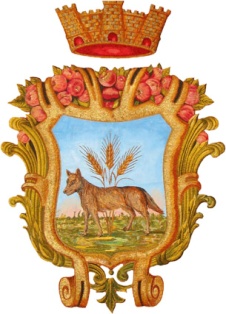 COMUNE DI VILLARICCACittà Metropolitana di NapoliSETTORE POLITICHE FORMATIVEINTERVENTO ECONOMICO PER IL SUPERAMENTO DI DISAGI RELATIVI ALLA FREQUENZA SCOLASTICA. ANNO SCOLASTICO 2017/2018LIQUIDAZIONE DELLA 1^ tranche agli aventi diritto.AVVISO DI RiscossioneSi avvisano gli aventi diritto al beneficio che da MERCOLEDI’  28 marzo 2018 sono  in riscossione i mandati di pagamento n. 206 e 324 del 2018.Per la riscossione, il richiedente, dovrà recarsi presso la Tesoreria Comunale sita al Corso Vittorio Emanuele, 60 (adiacente la Casa Comunale) munito di documento di riconoscimento in corso di validità e codice fiscale nei giorni di :LUNEDI-MERCOLEDI’-VENERDI’					DALLE ORE 9:00 ALLE ORE 12:00